دورةكيف تؤسّس مشروعك الدعوي؟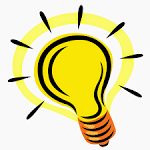 إعدادوضاح بن هادي سلطانكيف تؤسّس مشروعك الدعوي؟أهداف الدورة :أسئلة مهمّة قبل البدء :سؤال كبير يجب أنْ تطرحه على نفسك قبل البدء :هل أنت رقم واحد في المشروع الذي ستتبنّاه؟ أم أنتَ عضو أو فرد من أفراد الفريق؟ هل أنتَ صاحب المشروع؟ أم جزء من المشروع؟خطوات تأسيس المشروعات الدعوية :____________________أولًا : الفكرة اطرح على نفسك الأسئلة التالية :هل الفكرة مشروعة؟هل الفكرة صالحة؟هل الفكرة ذات جدوى؟هل الفكرة ممكنة التطبيق؟هل الفكرة واضحة التصوّر لديك؟هل الفكرة جديدة وإبداعية؟هل الفكرة تُلبّي احتياج وتسدّ ثغرة؟الأفكار الخاملة = يُكتفى بها في الأذهانالأفكار الحيّة = تُلامس الواقعمالك بن نبي________________ثانيًا : المبادرة (البَطَل) أيُّ فكرة ما لم يكن وراءها بطلٌ فإنها ستبقى حبيسة الذهن أو حبيسة الأوراق.المشكلة التي تؤرّق كثير من المشروعات : هي البحث عن سؤال : من هو بطل المشروع؟ من الذي سيتبنّى المشروع؟ماذا نعني بالمبادرة؟ = النزوع إلى العمل والشروع في التنفيذ.ومن تجربة أقول :المبادرة = النزوع إلى العمل ولو كنتَ غير مكتمل الأركان، فمع العمل وإنزال المشروع للواقع ستتخمّر الفكرة وتظهر لك بعض الفجوات التي ما كان لها أنْ تظهر لو لم تُنفّذ المشروع على أرض الواقع.____________________ثالثًا : التخطيطسؤال للنقاش : هل التخطيط أولًا أم العمل؟وجوابًا مختصرًا : هناك تخطيط أوّلي وهناك تخطيط عميق.التخطيط نوعان : ____________________رابعًا : التنفيذتحويل الفكرة إلى واقع = فنّ (لا يُحسْنه بعض الناس)الأسباب التي تعوق الكثير عن التنفيذ :____________________خامسًا : حُسْن التوظيف (الكوادر المؤهّلة)ثلاثة أعمدة لبناء أيّ مشروع :لو أردنا ترتيبها حسب الأهمية لقلنا : الوقت. 2- الكوادر. 3- المال.إضاءة مهمة :المتعاونون والمتطوّعون ليسوا هم أساس في البناء، بل الأساس هي الطاقات المفرّغة لخدمة المشروع.معادلة :التفرّغ = تركيز – نجاح – تأثير - تميّز____________________سادسًا : التوثيق (التوثيق جزءٌ من نجاح المشروع)التوثيق = سيجعلك تعرف ماذا فعلت.التوثيق = سيجعلك تُقيّم ما فعلت.التوثيق = سيجعلك تطوّر (نسخة أولى – نسخة معدّلة ...).التوثيق = سيجعلك تنقل التجربة لمن بعدك.التوثيق = سيجعل بناءك بناء مؤسّسي.____________________سابعًا : المهنيّةالمهنيّة = البحث عن المتخصّصين لنجاح المشروع (تحكيم المشروعات).المهنيّة = وضْع الأنظمة وتطبيقها على جميع فريق العمل.____________________ثامنًا : البناء المؤسّسي (بناء تراكمي)ولذا اسأل نفسك وأنتَ تُخطّط لرسم مشروعك : هل هذا المشروع الذي بنيته بنيته ليرحل معك عند مماتك؟ أم أنّك بنيته ليبقى حتى بعد رحيلك؟وهذا الذي يجعلنا نُفرّق بين العمل الفردي الذي يبقى ببقاء الشخص ويرحل برحيله، وبين العمل المؤسّسي الذي يبقى ما بقي المشروع وبقي كيان المشروع.____________________تاسعًا : التطوير المستمرّ (الكوادر + البرامج والمشاريع)التطوير لا نهاية ولا حدّ له____________________عاشرًا : التوسّعآفة كثير من المشروعات الخيرية أنها تبدأ بالتوسّع ثم ما تلبث أنْ تنكمش وتسقط.____________________الحادي عشر : التسويققاعدة : الناس والداعمون لا يتحمسون للمشروع إلا إذا رأوه واقعًا ملموسًا.____________________انتهت المادة بحمد اللههذه المادة عبارة عن رؤوس أقلام سريعة لدورة تدريبية تُقدّم للعاملين في الميدان الدعوي.